Hamish McLure – Biography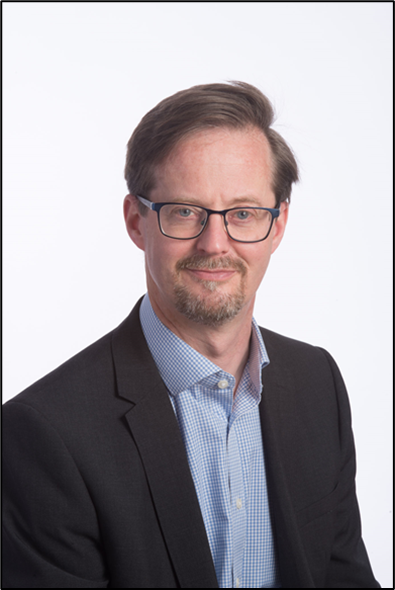 Dr Hamish McLure  MB ChB FRCAConsultant Anaesthetist,Medical Director (Professional Standards & Workforce Development) &Responsible Officer, Leeds Teaching Hospitals NHS TrustChair of Royal College of Anaesthetists National Clinical Director NetworkHamish grew up in Nigeria, Mexico and Yorkshire then studied Medicine at St Andrews and Manchester University, qualifying in 1990. He worked in the north of England before moving to London to train as an anaesthetist in the Charing Cross Hospital training scheme. He was appointed to his first Consultant job at the Royal Marsden Hospital in London in 1999, then in search of a quieter life moved north to Leeds in 2002. The quieter life never materialised and he took on various lead roles in the department becoming Clinical Director for St James’s University Hospital Anaesthetic Department in 2006. In 2010 he was appointed Clinical Director for Theatres & Anaesthesia across the city, managing more than 125 consultant anaesthetists, 60+ trainees and around 700 theatre staff with a budget of more than £80m. During that time he helped manage repeated clinical service reconfigurations, change management programmes, the loss of two tiers of trainees requiring the institution of resident consultant rotas, the opening of the new Trauma centre, the death by suicide of two consultant colleagues and numerous other colleagues in difficulty. He stepped down from that role in 2017 and took on the Trust Medical Appraisal Lead role where he was responsible for the appraisal process for 1500 doctors. In the summer of 2020, he was appointed to the role of Medical Director for Professional Standards and Workforce Development and also took on the Responsible Officer role.Alongside his NHS roles, Hamish has worked within the Royal College of Anaesthetists, where he held the Deputy Chair then Chair of the College Clinical Director network. This involved providing educational events, guidance and support for around 220 consultant anaesthetists who have responsibilities in clinical management. He was co-opted onto the Council of the College of Anaesthetists, and also for 2 years onto the Board of the Association of Anaesthetists. Within the College, he’s also the England representative on their Workforce Strategy Group and Chaired the 2020 census Group which produced the census last year describing the anaesthesia workforce across the UK.Hamish is also a Regional Medical Appraiser, in which role he appraises Responsible officers across the north of England.Hamish has a passion for quality and workforce, particularly in exploring how new roles can maintain the quality of the service in the context of national workforce shortages. In 2016, he was awarded a national award by the AAGBI in recognition of his contribution to the specialty of anaesthesia, particularly promoting safety and wellbeing.